МИНИСТЕРСТВО ПРОСВЕЩЕНИЯ РОССИЙСКОЙ ФЕДЕРАЦИИДепартамент образования и науки Тюменской областиДепартамент по образованию Администрации города ТобольскаМуниципальное автономное общеобразовательное учреждение«Средняя общеобразовательная школа №18»РАБОЧАЯ ПРОГРАММАучебного предмета (курса)«Русский язык »для 10-х классов среднего общего образованияна 2023-2024 учебный год                                                      Составитель: Тельпис Александра Юрьевна, учитель русского языка и литературыТобольск, 2023 г.‌	ПОЯСНИТЕЛЬНАЯ ЗАПИСКАРабочая программа учебного предмета «Русский язык» на уровне среднего общего образования составлена на основе требований к результатам освоения ФОП СОО, представленных в ФГОС СОО, а также федеральной рабочей программы воспитания, с учётом Концепции преподавания русского языка и литературы в российской федерации (утверждённой распоряжением Правительства Российской Федерации от 9 апреля 2016 г. № 637-р) и подлежит непосредственному применению при реализации обязательной части ФОП СОО.ОБЩАЯ ХАРАКТЕРИСТИКА УЧЕБНОГО ПРЕДМЕТА «РУССКИЙ ЯЗЫК»Русский язык – государственный язык Российской Федерации, язык межнационального общения народов России, национальный язык русского народа. Как государственный язык и язык межнационального общения русский язык является средством коммуникации всех народов Российской Федерации, основой их социально-экономической, культурной и духовной консолидации.   Изучение русского языка способствует усвоению обучающимися традиционных российских духовно-нравственных ценностей; воспитанию нравственности, любви к Родине, ценностного отношения к русскому языку; формированию интереса и уважения к языкам и культурам народов России и мира; развитию эмоционального интеллекта, способности понимать и уважать мнение других людей. Русский язык, обеспечивая коммуникативное развитие обучающихся, является в школе не только предметом изучения, но и средством овладения другими учебными дисциплинами в сфере гуманитарных, естественных, математических и других наук. Владение русским языком оказывает непосредственное воздействие на качество усвоения других учебных предметов, на процессы формирования универсальных интеллектуальных умений, навыков самоорганизации и самоконтроля.Свободное владение русским языком является основой социализации личности, способной к успешному речевому взаимодействию и социальному сотрудничеству в повседневной и профессиональной деятельности в условиях многонационального государства.Программа по русскому языку реализуется на уровне среднего общего образования, когда на предыдущем уровне общего образования освоены основные теоретические знания о языке и речи, сформированы соответствующие умения и навыки, направлен в большей степени на совершенствование умений эффективно пользоваться языком в разных условиях общения, повышение речевой культуры обучающихся, совершенствование их опыта речевого общения, развитие коммуникативных умений в разных сферах функционирования языка.Системообразующей доминантой содержания программы по русскому языку является направленность на полноценное овладение культурой речи во всех её аспектах (нормативном, коммуникативном и этическом), на развитие и совершенствование коммуникативных умений и навыков в учебно-научной, официально-деловой, социально-бытовой, социально-культурной сферах общения; на формирование готовности к речевому взаимодействию и взаимопониманию в учебной и практической деятельности.Важнейшей составляющей учебного предмета «Русский язык» на уровне среднего общего образования являются элементы содержания, ориентированные на формирование и развитие функциональной (читательской) грамотности обучающихся – способности свободно использовать навыки чтения с целью извлечения информации из текстов разных форматов (гипертексты, графика, инфографика и др.) для их понимания, сжатия, трансформации, интерпретации и использования в практической деятельности.В соответствии с принципом преемственности изучение русского языка на уровне среднего общего образования основывается на тех знаниях и компетенциях, которые сформированы на начальном общем и основном общем уровнях общего образования, и предусматривает систематизацию знаний о языке как системе, его основных единицах и уровнях; знаний о тексте, включая тексты новых форматов (гипертексты, графика, инфографика и др.).В содержании программы выделяются три сквозные линии: «Язык и речь. Культура речи», «Речь. Речевое общение. Текст», «Функциональная стилистика. Культура речи».Учебный предмет «Русский язык» на уровне среднего общего образования обеспечивает общекультурный уровень молодого человека, способного к продолжению обучения в системе среднего профессионального и высшего образования.ЦЕЛИ ИЗУЧЕНИЯ УЧЕБНОГО ПРЕДМЕТА «РУССКИЙ ЯЗЫК»
Изучение русского языка направлено на достижение следующих целей:– осознание и проявление общероссийской гражданственности, патриотизма, уважения к русскому языку как государственному языку Российской Федерации и языку межнационального общения на основе расширения представлений о функциях русского языка в России и мире; о русском языке как духовной, нравственной и культурной ценности многонационального народа России; о взаимосвязи языка и культуры, языка и истории, языка и личности; об отражении в русском языке традиционных российских духовно-нравственных ценностей; формирование ценностного отношения к русскому языку;– овладение русским языком как инструментом личностного развития и формирования социальных взаимоотношений; понимание роли русского языка в развитии ключевых компетенций, необходимых для успешной самореализации, для овладения будущей профессией, самообразования и социализации;– совершенствование устной и письменной речевой культуры на основе овладения основными понятиями культуры речи и функциональной стилистики, формирование навыков нормативного употребления языковых единиц и расширение круга используемых языковых средств; совершенствование коммуникативных умений в разных сферах общения, способности к самоанализу и самооценке на основе наблюдений за речью;– развитие функциональной грамотности: совершенствование умений текстовой деятельности, анализа текста с точки зрения явной и скрытой (подтекстовой), основной и дополнительной информации; развитие умений чтения текстов разных форматов (гипертексты, графика, инфографика и др.); совершенствование умений трансформировать, интерпретировать тексты и использовать полученную информацию в практической деятельности;– обобщение знаний о языке как системе, об основных правилах орфографии и пунктуации, об изобразительно-выразительных средствах русского языка; совершенствование умений анализировать языковые единицы разных уровней, умений применять правила орфографии и пунктуации, умений определять изобразительно-выразительные средства языка в тексте;– обеспечение поддержки русского языка как государственного языка Российской Федерации, недопущения использования нецензурной лексики и иностранных слов, за исключением тех, которые не имеют общеупотребительных аналогов в русском языке и перечень которых содержится в нормативных словарях.МЕСТО УЧЕБНОГО ПРЕДМЕТА «РУССКИЙ ЯЗЫК» В УЧЕБНОМ ПЛАНЕНа изучение русского языка в 10-11 классах среднего общего образования в учебном плане отводится 136 часов: в 10 классе – 68 часов (2 часа в неделю).СОДЕРЖАНИЕ УЧЕБНОГО ПРЕДМЕТА «РУССКИЙ ЯЗЫК»Общие сведения о языкеЯзык как знаковая система. Основные функции языка.Лингвистика как наука.Язык и культура.Русский язык – государственный язык Российской Федерации, средство межнационального общения, национальный язык русского народа, один из мировых языков.Формы существования русского национального языка. Литературный язык, просторечие, народные говоры, профессиональные разновидности, жаргон, арго. Роль литературного языка в обществе.Язык и речь. Культура речиСистема языка. Культура речиСистема языка, её устройство, функционирование.Культура речи как раздел лингвистики.Языковая норма, её основные признаки и функции.Виды языковых норм: орфоэпические (произносительные и акцентологические), лексические, словообразовательные, грамматические (морфологические и синтаксические). Орфографические и пунктуационные правила (обзор, общее представление). Стилистические нормы современного русского литературного языка (общее представление).Качества хорошей речи.Основные виды словарей (обзор). Толковый словарь. Словарь омонимов. Словарь иностранных слов. Словарь синонимов. Словарь антонимов. Словарь паронимов. Этимологический словарь. Диалектный словарь. Фразеологический словарь. Словообразовательный словарь. Орфографический словарь. Орфоэпический словарь. Словарь грамматических трудностей. Комплексный словарь.Фонетика. Орфоэпия. Орфоэпические нормыФонетика и орфоэпия как разделы лингвистики (повторение, обобщение). Фонетический анализ слова. Изобразительно-выразительные средства фонетики (повторение, обобщение).Основные нормы современного литературного произношения: произношение безударных гласных звуков, некоторых согласных, сочетаний согласных. Произношение некоторых грамматических форм. Особенности произношения иноязычных слов. Нормы ударения в современном литературном русском языке.Лексикология и фразеология. Лексические нормыЛексикология и фразеология как разделы лингвистики (повторение, обобщение). Лексический анализ слова. Изобразительно-выразительные средства лексики: эпитет, метафора, метонимия, олицетворение, гипербола, сравнение (повторение, обобщение).Основные лексические нормы современного русского литературного языка. Многозначные слова и омонимы, их употребление. Синонимы, антонимы, паронимы и их употребление. Иноязычные слова и их употребление. Лексическая сочетаемость. Тавтология. Плеоназм.Функционально-стилистическая окраска слова. Лексика общеупотребительная, разговорная и книжная. Особенности употребления.Экспрессивно-стилистическая окраска слова. Лексика нейтральная, высокая, сниженная. Эмоционально-оценочная окраска слова (неодобрительное, ласкательное, шутливое и пр.). Особенности употребления.Фразеология русского языка (повторение, обобщение). Крылатые слова.Морфемика и словообразование. Словообразовательные нормыМорфемика и словообразование как разделы лингвистики (повторение, обобщение). Морфемный и словообразовательный анализ слова. Словообразовательные трудности (обзор). Особенности употребления сложносокращённых слов (аббревиатур).Морфология. Морфологические нормыМорфология как раздел лингвистики (повторение, обобщение). Морфологический анализ слова. Особенности употребления в тексте слов разных частей речи.Морфологические нормы современного русского литературного языка (общее представление).Основные нормы употребления имён существительных: форм рода, числа, падежа.Основные нормы употребления имён прилагательных: форм степеней сравнения, краткой формы.Основные нормы употребления количественных, порядковых и собирательных числительных.Основные нормы употребления местоимений: формы 3-го лица личных местоимений, возвратного местоимения себя.Основные нормы употребления глаголов: некоторых личных форм (типа победить, убедить, выздороветь), возвратных и невозвратных глаголов; образования некоторых глагольных форм: форм прошедшего времени с суффиксом -ну-, форм повелительного наклонения.Орфография. Основные правила орфографииОрфография как раздел лингвистики (повторение, обобщение). Принципы и разделы русской орфографии. Правописание морфем; слитные, дефисные и раздельные написания; употребление прописных и строчных букв; правила переноса слов; правила графического сокращения слов.Орфографические правила. Правописание гласных и согласных в корне.Употребление разделительных ъ и ь.Правописание приставок. Буквы ы – и после приставок.Правописание суффиксов.Правописание н и нн в словах различных частей речи.Правописание не и ни.Правописание окончаний имён существительных, имён прилагательных и глаголов.Слитное, дефисное и раздельное написание слов.Речь. Речевое общениеРечь как деятельность. Виды речевой деятельности (повторение, обобщение).Речевое общение и его виды. Основные сферы речевого общения. Речевая ситуация и её компоненты (адресант и адресат; мотивы и цели, предмет и тема речи; условия общения).Речевой этикет. Основные функции речевого этикета (установление и поддержание контакта, демонстрация доброжелательности и вежливости, уважительного отношения говорящего к партнёру и др.). Устойчивые формулы русского речевого этикета применительно к различным ситуациям официального/неофициального общения, статусу адресанта/адресата и т. п.Публичное выступление и его особенности. Тема, цель, основной тезис (основная мысль), план и композиция публичного выступления. Виды аргументации. Выбор языковых средств оформления публичного выступления с учётом его цели, особенностей адресата, ситуации общения.Текст. Информационно-смысловая переработка текстаТекст, его основные признаки (повторение, обобщение).Логико-смысловые отношения между предложениями в тексте (общее представление).Информативность текста. Виды информации в тексте. Информационно-смысловая переработка прочитанного текста, включая гипертекст, графику, инфографику и другие, и прослушанного текста.План. Тезисы. Конспект. Реферат. Аннотация. Отзыв. Рецензия.ПЛАНИРУЕМЫЕ РЕЗУЛЬТАТЫ ОСВОЕНИЯ ПРОГРАММЫ ПО РУССКОМУ ЯЗЫКУ НА УРОВНЕ СРЕДНЕГО ОБЩЕГО ОБРАЗОВАНИЯЛичностные результаты освоения обучающимися программы по русскому языку на уровне среднего общего образования достигаются в единстве учебной и воспитательной деятельности общеобразовательной организации в соответствии с традиционными российскими социокультурными, историческими и духовно-нравственными ценностями, принятыми в обществе правилами и нормами поведения и способствуют процессам самопознания, самовоспитания и саморазвития, развития внутренней позиции личности, патриотизма, гражданственности; уважения к памяти защитников Отечества и подвигам Героев Отечества, закону и правопорядку, человеку труда и людям старшего поколения; взаимного уважения, бережного отношения к культурному наследию и традициям многонационального народа Российской Федерации, природе и окружающей среде.В результате изучения русского языка на уровне среднего общего образования у обучающегося будут сформированы следующие личностные результаты:1) гражданского воспитания:– сформированность гражданской позиции обучающегося как активного и ответственного члена российского общества;– осознание своих конституционных прав и обязанностей, уважение закона и правопорядка;– принятие традиционных национальных, общечеловеческих гуманистических и демократических ценностей, в том числе в сопоставлении с ситуациями, отражёнными в текстах литературных произведений, написанных на русском языке;– готовность противостоять идеологии экстремизма, национализма, ксенофобии, дискриминации по социальным, религиозным, расовым, национальным признакам;– готовность вести совместную деятельность в интересах гражданского общества, участвовать в самоуправлении в школе и детско-юношеских организациях;– умение взаимодействовать с социальными институтами в соответствии с их функциями и назначением;– готовность к гуманитарной и волонтёрской деятельности.2) патриотического воспитания:– сформированность российской гражданской идентичности, патриотизма, уважения к своему народу, чувства ответственности перед Родиной, гордости за свой край, свою Родину, свой язык и культуру, прошлое и настоящее многонационального народа России;– ценностное отношение к государственным символам, историческому и природному наследию, памятникам, боевым подвигам и трудовым достижениям народа, традициям народов России; достижениям России в науке, искусстве, спорте, технологиях, труде;– идейная убеждённость, готовность к служению Отечеству и его защите, ответственность за его судьбу.3) духовно-нравственного воспитания:– осознание духовных ценностей российского народа;– сформированность нравственного сознания, норм этичного поведения;– способность оценивать ситуацию и принимать осознанные решения, ориентируясь на морально-нравственные нормы и ценности;– осознание личного вклада в построение устойчивого будущего;– ответственное отношение к своим родителям, созданию семьи на основе осознанного принятия ценностей семейной жизни в соответствии с традициями народов России.4) эстетического воспитания:– эстетическое отношение к миру, включая эстетику быта, научного и технического творчества, спорта, труда, общественных отношений;– способность воспринимать различные виды искусства, традиции и творчество своего и других народов, ощущать эмоциональное воздействие искусства;– убеждённость в значимости для личности и общества отечественного и мирового искусства, этнических культурных традиций и народного, в том числе словесного, творчества;– готовность к самовыражению в разных видах искусства, стремление проявлять качества творческой личности, в том числе при выполнении творческих работ по русскому языку.5) физического воспитания:– сформированность здорового и безопасного образа жизни, ответственного отношения к своему здоровью;– потребность в физическом совершенствовании, занятиях спортивно-оздоровительной деятельностью;– активное неприятие вредных привычек и иных форм причинения вреда физическому и психическому здоровью.6) трудового воспитания:– готовность к труду, осознание ценности мастерства, трудолюбие;– готовность к активной деятельности технологической и социальной направленности, способность инициировать, планировать и самостоятельно осуществлять такую деятельность, в том числе в процессе изучения русского языка;– интерес к различным сферам профессиональной деятельности, в том числе к деятельности филологов, журналистов, писателей; умение совершать осознанный выбор будущей профессии и реализовывать собственные жизненные планы;– готовность и способность к образованию и самообразованию на протяжении всей жизни.7) экологического воспитания:– сформированность экологической культуры, понимание влияния социально-экономических процессов на состояние природной и социальной среды, осознание глобального характера экологических проблем;– планирование и осуществление действий в окружающей среде на основе знания целей устойчивого развития человечества;– активное неприятие действий, приносящих вред окружающей среде; умение прогнозировать неблагоприятные экологические последствия предпринимаемых действий и предотвращать их;– расширение опыта деятельности экологической направленности.8) ценности научного познания:– сформированность мировоззрения, соответствующего современному уровню развития науки и общественной практики, основанного на диалоге культур, способствующего осознанию своего места в поликультурном мире;– совершенствование языковой и читательской культуры как средства взаимодействия между людьми и познания мира;– осознание ценности научной деятельности, готовность осуществлять учебно-исследовательскую и проектную деятельность, в том числе по русскому языку, индивидуально и в группе.В процессе достижения личностных результатов освоения обучающимися рабочей программы по русскому языку у обучающихся совершенствуется эмоциональный интеллект, предполагающий сформированность:– самосознания, включающего способность понимать своё эмоциональное состояние, использовать адекватные языковые средства для выражения своего состояния, видеть направление развития собственной эмоциональной сферы, быть уверенным в себе;– саморегулирования, включающего самоконтроль, умение принимать ответственность за своё поведение, способность проявлять гибкость и адаптироваться к эмоциональным изменениям, быть открытым новому;– внутренней мотивации, включающей стремление к достижению цели и успеху, оптимизм, инициативность, умение действовать, исходя из своих возможностей;– эмпатии, включающей способность сочувствовать и сопереживать, понимать эмоциональное состояние других людей и учитывать его при осуществлении коммуникации;– социальных навыков, включающих способность выстраивать отношения с другими людьми, заботиться о них, проявлять к ним интерес и разрешать конфликты с учётом собственного речевого и читательского опыта.В результате изучения русского языка на уровне среднего общего образования у обучающегося будут сформированы познавательные универсальные учебные действия, коммуникативные универсальные учебные действия, регулятивные универсальные учебные действия, совместная деятельность.У обучающегося будут сформированы следующие базовые логические действия как часть познавательных универсальных учебных действий:– самостоятельно формулировать и актуализировать проблему, рассматривать её всесторонне;– устанавливать существенный признак или основание для сравнения, классификации и обобщения языковых единиц, языковых явлений и процессов, текстов различных функциональных разновидностей языка, функционально-смысловых типов, жанров;– определять цели деятельности, задавать параметры и критерии их достижения;– выявлять закономерности и противоречия языковых явлений, данных в наблюдении;– разрабатывать план решения проблемы с учётом анализа имеющихся материальных и нематериальных ресурсов;– вносить коррективы в деятельность, оценивать риски и соответствие результатов целям;– координировать и выполнять работу в условиях реального, виртуального и комбинированного взаимодействия, в том числе при выполнении проектов по русскому языку;– развивать креативное мышление при решении жизненных проблем с учётом собственного речевого и читательского опыта.У обучающегося будут сформированы следующие базовые исследовательские действия как часть познавательных универсальных учебных действий:– владеть навыками учебно-исследовательской и проектной деятельности, в том числе в контексте изучения учебного предмета «Русский язык», способностью и готовностью к самостоятельному поиску методов решения практических задач, применению различных методов познания;– владеть разными видами деятельности по получению нового знания, в том числе по русскому языку; его интерпретации, преобразованию и применению в различных учебных ситуациях, в том числе при создании учебных и социальных проектов;– формировать научный тип мышления, владеть научной, в том числе лингвистической, терминологией, общенаучными ключевыми понятиями и методами;– ставить и формулировать собственные задачи в образовательной деятельности и разнообразных жизненных ситуациях;– выявлять и актуализировать задачу, выдвигать гипотезу, задавать параметры и критерии её решения, находить аргументы для доказательства своих утверждений;– анализировать полученные в ходе решения задачи результаты, критически оценивать их достоверность, прогнозировать изменение в новых условиях;– давать оценку новым ситуациям, приобретённому опыту;– уметь интегрировать знания из разных предметных областей;– уметь переносить знания в практическую область жизнедеятельности, освоенные средства и способы действия — в профессиональную среду;– выдвигать новые идеи, оригинальные подходы, предлагать альтернативные способы решения проблем.У обучающегося будут сформированы следующие умения работать с информацией как часть познавательных универсальных учебных действий:– владеть навыками получения информации, в том числе лингвистической, из источников разных типов, самостоятельно осуществлять поиск, анализ, систематизацию и интерпретацию информации различных видов и форм представления;– создавать тексты в различных форматах с учётом назначения информации и её целевой аудитории, выбирая оптимальную форму представления и визуализации (презентация, таблица, схема и другие);– оценивать достоверность, легитимность информации, её соответствие правовым и морально-этическим нормам;– использовать средства информационных и коммуникационных технологий при решении когнитивных, коммуникативных и организационных задач с соблюдением требований эргономики, техники безопасности, гигиены, ресурсосбережения, правовых и этических норм, норм информационной безопасности;– владеть навыками защиты личной информации, соблюдать требования информационной безопасности.У обучающегося будут сформированы следующие умения общения как часть коммуникативных универсальных учебных действий:– осуществлять коммуникацию во всех сферах жизни;– пользоваться невербальными средствами общения, понимать значение социальных знаков, распознавать предпосылки конфликтных ситуаций и смягчать конфликты;– владеть различными способами общения и взаимодействия; аргументированно вести диалог;– развёрнуто, логично и корректно с точки зрения культуры речи излагать своё мнение, строить высказывание.У обучающегося будут сформированы следующие умения самоорганизации как части регулятивных универсальных учебных действий:– самостоятельно осуществлять познавательную деятельность, выявлять проблемы, ставить и формулировать собственные задачи в образовательной деятельности и жизненных ситуациях;– самостоятельно составлять план решения проблемы с учётом имеющихся ресурсов, собственных возможностей и предпочтений;– расширять рамки учебного предмета на основе личных предпочтений;– делать осознанный выбор, уметь аргументировать его, брать ответственность за результаты выбора;– оценивать приобретённый опыт;– стремиться к формированию и проявлению широкой эрудиции в разных областях знания; постоянно повышать свой образовательный и культурный уровень.У обучающегося будут сформированы следующие умения самоконтроля, принятия себя и других как части регулятивных универсальных учебных действий:– давать оценку новым ситуациям, вносить коррективы в деятельность, оценивать соответствие результатов целям;– владеть навыками познавательной рефлексии как осознания совершаемых действий и мыслительных процессов, их оснований и результатов; использовать приёмы рефлексии для оценки ситуации, выбора верного решения;– уметь оценивать риски и своевременно принимать решение по их снижению;принимать себя, понимая свои недостатки и достоинства;– принимать мотивы и аргументы других людей при анализе результатов деятельности;– признавать своё право и право других на ошибку;– развивать способность видеть мир с позиции другого человека.У обучающегося будут сформированы следующие умения совместной деятельности:– понимать и использовать преимущества командной и индивидуальной работы;– выбирать тематику и методы совместных действий с учётом общих интересов и возможностей каждого члена коллектива;– принимать цели совместной деятельности, организовывать и координировать действия по их достижению: составлять план действий, распределять роли с учётом мнений участников, обсуждать результаты совместной работы;– оценивать качество своего вклада и вклада каждого участника команды в общий результат по разработанным критериям;– предлагать новые проекты, оценивать идеи с позиции новизны, оригинальности, практической значимости; проявлять творческие способности и воображение, быть инициативным.ПРЕДМЕТНЫЕ РЕЗУЛЬТАТЫ10 КЛАССК концу обучения в 10 классе обучающийся получит следующие предметные результаты по отдельным темам программы по русскому языку:Общие сведения о языкеИметь представление о языке как знаковой системе, об основных функциях языка; о лингвистике как науке.Опознавать лексику с национально-культурным компонентом значения; лексику, отражающую традиционные российские духовно-нравственные ценности в художественных текстах и публицистике; объяснять значения данных лексических единиц с помощью лингвистических словарей (толковых, этимологических и других); комментировать фразеологизмы с точки зрения отражения в них истории и культуры народа (в рамках изученного).Понимать и уметь комментировать функции русского языка как государственного языка Российской Федерации и языка межнационального общения народов России, одного из мировых языков (с опорой на статью 68 Конституции Российской Федерации, Федеральный закон от 1 июня 2005 г.№ 53-ФЗ «О государственном языке Российской Федерации», Федеральный закон «О внесении изменений в Федеральный закон «О государственном языке Российской Федерации»» от 28.02.2023 № 52-ФЗ, Закон Российской Федерации от 25 октября 1991 г. № 1807-1 «О языках народов Российской Федерации»).Различать формы существования русского языка (литературный язык, просторечие, народные говоры, профессиональные разновидности, жаргон, арго), знать и характеризовать признаки литературного языка и его роль в обществе; использовать эти знания в речевой практике.Язык и речь. Культура речиСистема языка. Культура речиИметь представление о русском языке как системе, знать основные единицы и уровни языковой системы, анализировать языковые единицы разных уровней языковой системы.Иметь представление о культуре речи как разделе лингвистики.Комментировать нормативный, коммуникативный и этический аспекты культуры речи, приводить соответствующие примеры.Анализировать речевые высказывания с точки зрения коммуникативной целесообразности, уместности, точности, ясности, выразительности, соответствия нормам современного русского литературного языка.Иметь представление о языковой норме, её видах.Использовать словари русского языка в учебной деятельности.Фонетика. Орфоэпия. Орфоэпические нормыВыполнять фонетический анализ слова.Определять изобразительно-выразительные средства фонетики в тексте.Анализировать и характеризовать особенности произношения безударных гласных звуков, некоторых согласных, сочетаний согласных, некоторых грамматических форм, иноязычных слов.Анализировать и характеризовать речевые высказывания (в том числе собственные) с точки зрения соблюдения орфоэпических и акцентологических норм современного русского литературного языка.Соблюдать основные произносительные и акцентологические нормы современного русского литературного языка.Использовать орфоэпический словарь.Лексикология и фразеология. Лексические нормыВыполнять лексический анализ слова.Определять изобразительно-выразительные средства лексики.Анализировать и характеризовать высказывания (в том числе собственные) с точки зрения соблюдения лексических норм современного русского литературного языка.Соблюдать лексические нормы.Характеризовать и оценивать высказывания с точки зрения уместности использования стилистически окрашенной и эмоционально-экспрессивной лексики.Использовать толковый словарь, словари синонимов, антонимов, паронимов; словарь иностранных слов, фразеологический словарь, этимологический словарь.Морфемика и словообразование. Словообразовательные нормыВыполнять морфемный и словообразовательный анализ слова.Анализировать и характеризовать речевые высказывания (в том числе собственные) с точки зрения особенностей употребления сложносокращённых слов (аббревиатур).Использовать словообразовательный словарь.Морфология. Морфологические нормыВыполнять морфологический анализ слова.Определять особенности употребления в тексте слов разных частей речи.Анализировать и характеризовать высказывания (в том числе собственные) с точки зрения соблюдения морфологических норм современного русского литературного языка.Соблюдать морфологические нормы.Характеризовать и оценивать высказывания с точки зрения трудных случаев употребления имён существительных, имён прилагательных, имён числительных, местоимений, глаголов, причастий, деепричастий, наречий (в рамках изученного).Использовать словарь грамматических трудностей, справочники.Орфография. Основные правила орфографииИметь представление о принципах и разделах русской орфографии.Выполнять орфографический анализ слова.Анализировать и характеризовать текст (в том числе собственный) с точки зрения соблюдения орфографических правил современного русского литературного языка (в рамках изученного).Соблюдать правила орфографии.Использовать орфографические словари.Речь. Речевое общениеСоздавать устные монологические и диалогические высказывания различных типов и жанров; употреблять языковые средства в соответствии с речевой ситуацией (объём устных монологических высказываний — не менее 100 слов; объём диалогического высказывания — не менее 7—8 реплик).Выступать перед аудиторией с докладом; представлять реферат, исследовательский проект на лингвистическую и другие темы; использовать образовательные информационно-коммуникационные инструменты и ресурсы для решения учебных задач.Создавать тексты разных функционально-смысловых типов; тексты разных жанров научного, публицистического, официально-делового стилей (объём сочинения — не менее 150 слов).Использовать различные виды аудирования и чтения в соответствии с коммуникативной задачей, приёмы информационно-смысловой переработки прочитанных текстов, включая гипертекст, графику, инфографику и другие, и прослушанных текстов (объём текста для чтения – 450–500 слов; объём прослушанного или прочитанного текста для пересказа от 250 до 300 слов).Знать основные нормы речевого этикета применительно к различным ситуациям официального/неофициального общения, статусу адресанта/адресата и другим; использовать правила русского речевого этикета в социально-культурной, учебно-научной, официально-деловой сферах общения, повседневном общении, интернет-коммуникации.Употреблять языковые средства с учётом речевой ситуации.Соблюдать в устной речи и на письме нормы современного русского литературного языка.Оценивать собственную и чужую речь с точки зрения точного, уместного и выразительного словоупотребления.Текст. Информационно-смысловая переработка текстаПрименять знания о тексте, его основных признаках, структуре и видах представленной в нём информации в речевой практике.Понимать, анализировать и комментировать основную и дополнительную, явную и скрытую (подтекстовую) информацию текстов, воспринимаемых зрительно и (или) на слух.Выявлять логико-смысловые отношения между предложениями в тексте.Создавать тексты разных функционально-смысловых типов; тексты разных жанров научного, публицистического, официально-делового стилей (объём сочинения – не менее 150 слов).Использовать различные виды аудирования и чтения в соответствии с коммуникативной задачей, приёмы информационно-смысловой переработки прочитанных текстов, включая гипертекст, графику, инфографику и другие, и прослушанных текстов (объём текста для чтения – 450–500 слов; объём прослушанного или прочитанного текста для пересказа от 250 до 300 слов).Создавать вторичные тексты (план, тезисы, конспект, реферат, аннотация, отзыв, рецензия и другие).Корректировать текст: устранять логические, фактические, этические, грамматические и речевые ошибки.Тематическое планированиеТематическое планирование по предмету «Русский язык» в 10 классе  Поурочное (календарно-тематическое) планирование 10 классУЧЕБНО-МЕТОДИЧЕСКОЕ ОБЕСПЕЧЕНИЕ ОБРАЗОВАТЕЛЬНОГО ПРОЦЕССАОБЯЗАТЕЛЬНЫЕ УЧЕБНЫЕ МАТЕРИАЛЫ ДЛЯ УЧЕНИКАРусский язык и литература. Русский язык: учебник для 10-11 классов общеобразовательных учреждений. Базовый уровень: в 2 частях /Н.Г.Гольцова, И.В.Шамшин, М.А.Мищерина. -М.: ООО «Русское слово»-учебник, 2014. -288с.МЕТОДИЧЕСКИЕ МАТЕРИАЛЫ ДЛЯ УЧИТЕЛЯПоурочные разработки, тематические тесты, диагностические работы, диктанты и изложенияЦИФРОВЫЕ ОБРАЗОВАТЕЛЬНЫЕ РЕСУРСЫ И РЕСУРСЫ СЕТИ ИНТЕРНЕТhttps://resh.edu.ru/https://uchi.ru/https://www.yaklass.ru/Рассмотренона заседании ШМО учителей гуманитарного циклаПротокол №1 от 28.08.2023           Согласовано  Заместитель директора по УВР Павлова С.И. 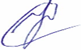 «31» августа 2023 г                     Утвержденоприказом МАОУ СОШ №18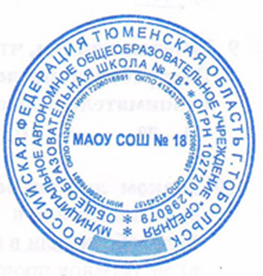 от 31.08.2023 №151-О№п/пНаименование разделов и тем программыНаименование разделов и тем программыКоличество часовКоличество часовКоличество часовОсновные виды деятельности обучающихсяВиды деятельности по формированию функциональной грамотности обучающихсяЭлектронные цифровые образовательныересурсыВоспитательный компонент,профориентационный минимум№п/пНаименование разделов и тем программыНаименование разделов и тем программывсегоконт-е работыпрак-е работыОсновные виды деятельности обучающихсяВиды деятельности по формированию функциональной грамотности обучающихсяЭлектронные цифровые образовательныересурсыВоспитательный компонент,профориентационный минимумРаздел 1. Раздел 1. Общие сведения о языкеРаздел 1. Раздел 1. Общие сведения о языкеРаздел 1. Раздел 1. Общие сведения о языкеРаздел 1. Раздел 1. Общие сведения о языкеРаздел 1. Раздел 1. Общие сведения о языкеРаздел 1. Раздел 1. Общие сведения о языкеРаздел 1. Раздел 1. Общие сведения о языкеРаздел 1. Раздел 1. Общие сведения о языкеРаздел 1. Раздел 1. Общие сведения о языкеРаздел 1. Раздел 1. Общие сведения о языке1.1Язык как знаковая система. Основные функции языка. Лингвистика как наука. Язык как знаковая система. Основные функции языка. Лингвистика как наука. 1Анализировать неязыковые знаки, выявлять характерные признаки знака. Сравнивать языковые и неязыковые знаки. Выявлять специфику языкового знака по сравнению с другими (неязыковыми) знаками (на отдельных примерах). Выступать перед аудиторией с докладом; представлять реферат, исследовательский проект Федеральная рабочая программа | Русский язык. 10–11 классы 23 на лингвистическую и другие темы; использовать образовательные информационно-коммуникационные инструменты и ресурсы для решения учебных задачИспользовать информацию из текста для решения практической задачи (планирование поездки, выбор телефона и т.п.) без привлечения фоновых знаний;Выявлять связь между прочитанным и современной реальностьюБиблиотека ЦОК https://m.edsoo.ru/7f41bacchttps://resh.edu.ru/subject/13/10/Формирование российской гражданской идентичности, патриотизма, уважения к своему народу, чувства ответственности перед Родиной, гордости за свой край, свою Родину, свой язык и культуру, прошлое и настоящее многонационального народа России1.2Язык и культура. ПовторениеЯзык и культура. Повторение21Опознавать лексику с национально-культурным компонентом значения; лексику, отражающую традиционные российские духовно-нравственные ценности в художественных текстах и публицистике; объяснять значения данных лексических единиц с помощью лингвистических словарей (толковых, этимологических и других). Комментировать фразеологизмы с точки зрения отражения в них культуры и истории русского народа (в рамках изученного).Использовать информацию из текста для решения практической задачи (планирование поездки, выбор телефона и т.п.) без привлечения фоновых знаний;Выявлять связь между прочитанным и современной реальностьюБиблиотека ЦОК https://m.edsoo.ru/7f41bacchttps://resh.edu.ru/subject/13/10/Формирование российской гражданской идентичности, патриотизма, уважения к своему народу, чувства ответственности перед Родиной, гордости за свой край, свою Родину, свой язык и культуру, прошлое и настоящее многонационального народа России; ценностное отношение к государственным символам, историческому и природному наследию, памятникам, боевым подвигам и трудовым достижениям народа, традициям народов России; достижениям России в науке, искусстве, спорте, технологиях, труде.1.3Русский язык — государственный язык Российской Федерации, средство межнационального общения, национальный язык русского народа, один из мировых языковРусский язык — государственный язык Российской Федерации, средство межнационального общения, национальный язык русского народа, один из мировых языков1Анализировать текст статьи 68 Конституции Российской Федерации, ФЗ «О государственном языке Российской Федерации», ФЗ «О языках народов Российской 1 Данный вид учебной деятельности предусматривается при изучении всех разделов и тем школьного курса русского языка 10–11 классов. Федеральная рабочая программа | Русский язык. 10–11 классы 24 общения, национальный язык русского народа, один из мировых языков Федерации». Комментировать функции русского языка как государственного языка Российской Федерации и языка межнационального общения народов России, одного их мировых языков (с опорой на статью 68 Конституции Российской Федерации, ФЗ «О государственном языке Российской Федерации», ФЗ «О языках народов Российской Федерации»)Использовать информацию из текста для решения практической задачи (планирование поездки, выбор телефона и т.п.) без привлечения фоновых знаний;Выявлять связь между прочитанным и современной реальностьюБиблиотека ЦОК https://m.edsoo.ru/7f41bacchttps://resh.edu.ru/subject/13/10/Формирование российской гражданской идентичности, патриотизма, уважения к своему народу, чувства ответственности перед Родиной, гордости за свой край, свою Родину, свой язык и культуру, прошлое и настоящее многонационального народа России; ценностное отношение к государственным символам, историческому и природному наследию, памятникам, боевым подвигам и трудовым достижениям народа, традициям народов России; достижениям России в науке, искусстве, спорте, технологиях, труде.1.4Формы существования русского национального языкаФормы существования русского национального языка2Различать и характеризовать основные признаки литературного языка, просторечия, народных говоров, профессиональных разновидностей, жаргона, арго. Выявлять особенности литературного языка в отличие от других форм существования русского литературного языка. Характеризовать роль русского литературного языка в обществе. Анализировать и оценивать текст (устный и письменный) с точки зрения уместности использования диалектной лексики, профессионализмов (с опорой на толковые словари, Федеральная рабочая программа | Русский язык. 10–11 классы 25 диалектные словари, «Толковый словарь живого великорусского языка» В. И. Даля), с точки зрения этичности употребления просторечных слов и выражений, жаргона. Использовать знания о формах существования русского национального языка в речевой практикеИспользовать информацию из текста для решения практической задачи (планирование поездки, выбор телефона и т.п.) без привлечения фоновых знаний;Выявлять связь между прочитанным и современной реальностьюБиблиотека ЦОК https://m.edsoo.ru/7f41bacchttps://resh.edu.ru/subject/13/10/Готовность вести совместную деятельность в интересах гражданского общества, участвовать в самоуправлении в образовательной организации; умение взаимодействовать с социальными институтами в соответствии с их функциями и назначением;формирование российской гражданской идентичности, патриотизма, уважения к своему народу, чувства ответственности перед Родиной, гордости за свой край, свою Родину, свой язык и культуру, прошлое и настоящее многонационального народа России; ценностное отношение к государственным символам, историческому и природному наследию, памятникам, боевым подвигам и трудовым достижениям народа, традициям народов России; достижениям России в науке, искусстве, спорте, технологиях, труде;Раздел 2. Язык и речь. Культура речи. Система языка. Культура речиРаздел 2. Язык и речь. Культура речи. Система языка. Культура речиРаздел 2. Язык и речь. Культура речи. Система языка. Культура речиРаздел 2. Язык и речь. Культура речи. Система языка. Культура речиРаздел 2. Язык и речь. Культура речи. Система языка. Культура речиРаздел 2. Язык и речь. Культура речи. Система языка. Культура речиРаздел 2. Язык и речь. Культура речи. Система языка. Культура речиРаздел 2. Язык и речь. Культура речи. Система языка. Культура речиРаздел 2. Язык и речь. Культура речи. Система языка. Культура речиРаздел 2. Язык и речь. Культура речи. Система языка. Культура речи  2.1  2.1Система языка, её устройство, функционирование1Характеризовать единицы разных уровней языка в предъявленном тексте, приводить примеры взаимосвязи между ними.Использовать информацию из текста для решения практической задачи (планирование поездки, выбор телефона и т.п.) без привлечения фоновых знаний Использовать информацию из текста для решения практической задачи с привлечением фоновых знаний Формулировать на основе полученной из текста информации собственную гипотезуБиблиотека ЦОК https://m.edsoo.ru/7f41bacchttps://resh.edu.ru/subject/13/10/Формирование российской гражданской идентичности, патриотизма, уважения к своему народу, чувства ответственности перед Родиной, гордости за свой край, свою Родину, свой язык и культуру, прошлое и настоящее многонационального народа России; ценностное отношение к государственным символам, историческому и природному наследию, памятникам, боевым подвигам и трудовым достижениям народа, традициям народов России; достижениям России в науке, искусстве, спорте, технологиях, труде;2.22.2Культура речи как раздел лингвистики1Характеризовать понятие культуры речи и соответствующий раздел лингвистики. Комментировать аспекты (компоненты) культурыречи, приводить соответствующие примеры.Использовать информацию из текста для решения практической задачи (планирование поездки, выбор телефона и т.п.) без привлечения фоновых знаний Использовать информацию из текста для решения практической задачи с привлечением фоновых знаний Формулировать на основе полученной из текста информации собственную гипотезуБиблиотека ЦОК https://m.edsoo.ru/7f41bacchttps://resh.edu.ru/subject/13/10/Формирование мировоззрения, соответствующего современному уровню развития науки и общественной практики, основанного на диалоге культур, способствующего осознанию своего места в поликультурном мире; совершенствование языковой и читательской культуры как средства взаимодействия между людьми и познания мира;2.32.3Языковая норма, её основные признаки и функции. Виды языковых норм1Различать виды норм русского литературного языка, приводить соответствующие примеры. Анализировать и характеризовать устный и письменный текст с точки зрения уместности, точности, ясности, выразительности речи, с точки зрения соблюдения этических норм. Использовать синонимические ресурсы русского языка для более точного выражения мысли и усиления выразительности речи. Осуществлять выбор наиболее точных языковых средств в соответствии со сферами и ситуациями речевого общенияОценивать содержание текста или его элементов (примеров, аргументов, иллюстраций и т.п.) относительно целей автора Оценивать форму текста (структуру, стиль и т.д.), целесообразность использованных автором приемов Понимать назначение структурной единицы текста Оценивать полноту, достоверность информации Обнаруживать противоречия, содержащиеся в одном или нескольких текстах Высказывать и обосновывать собственную точку зрения по вопросу, обсуждаемому в текстеБиблиотека ЦОК https://m.edsoo.ru/7f41bacchttps://resh.edu.ru/subject/13/10/Формирование мировоззрения, соответствующего современному уровню развития науки и общественной практики, основанного на диалоге культур, способствующего осознанию своего места в поликультурном мире; совершенствование языковой и читательской культуры как средства взаимодействия между людьми и познания мира; осознание ценности научной деятельности, готовность осуществлять учебноисследовательскую и проектную деятельность, в том числе по русскому языку, индивидуально и в группе.2.42.4Качества хорошей речи1Анализировать и характеризовать устный и письменный текст с точки зрения уместности, точности, ясности, выразительности речи, с точки зрения соблюдения этических норм. Использовать синонимические ресурсы русского языка для более точного выражения мысли и усиления выразительности речи. Осуществлять выбор наиболее точных языковых средств в соответствии со сферами и ситуациями речевого общения.Использовать информацию из текста для решения практической задачи (планирование поездки, выбор телефона и т.п.) без привлечения фоновых знаний Использовать информацию из текста для решения практической задачи с привлечением фоновых знаний Формулировать на основе полученной из текста информации собственную гипотезу Прогнозировать события, течение процесса, результаты эксперимента на основе информации текста Библиотека ЦОК https://m.edsoo.ru/7f41bacchttps://resh.edu.ru/subject/13/10/Формирование мировоззрения, соответствующего современному уровню развития науки и общественной практики, основанного на диалоге культур, способствующего осознанию своего места в поликультурном мире; совершенствование языковой и читательской культуры как средства взаимодействия между людьми и познания мира;2.52.5Основные виды словарей (обзор)1Характеризовать основные виды лингвистических словарей, их назначение. Комментировать строение словарной статьи основных словарей русского языка. Использовать основные лингвистические словари и справочники в учебной деятельности.Определять место, где содержится искомая информация (фрагмент текста, гиперссылка, ссылка на сайт и т.д.) Находить и извлекать одну или несколько единиц информации Находить и извлекать несколько единиц информации, расположенных в разных фрагментах текстаИспользовать информацию из текста для решения практической задачи (планирование поездки, выбор телефона и т.п.) без привлечения фоновых знанийБиблиотека ЦОК https://m.edsoo.ru/7f41bacchttps://resh.edu.ru/subject/13/10/Формирование мировоззрения, соответствующего современному уровню развития науки и общественной практики, основанного на диалоге культур, способствующего осознанию своего места в поликультурном мире; совершенствование языковой и читательской культуры как средства взаимодействия между людьми и познания мира; осознание ценности научной деятельности, готовность осуществлять учебноисследовательскую и проектную деятельность, в том числе по русскому языку, индивидуально и в группе.Раздел 3. Язык и речь. Культура речи. Фонетика. Орфоэпия. Орфоэпические нормыРаздел 3. Язык и речь. Культура речи. Фонетика. Орфоэпия. Орфоэпические нормыРаздел 3. Язык и речь. Культура речи. Фонетика. Орфоэпия. Орфоэпические нормыРаздел 3. Язык и речь. Культура речи. Фонетика. Орфоэпия. Орфоэпические нормыРаздел 3. Язык и речь. Культура речи. Фонетика. Орфоэпия. Орфоэпические нормыРаздел 3. Язык и речь. Культура речи. Фонетика. Орфоэпия. Орфоэпические нормыРаздел 3. Язык и речь. Культура речи. Фонетика. Орфоэпия. Орфоэпические нормыРаздел 3. Язык и речь. Культура речи. Фонетика. Орфоэпия. Орфоэпические нормыРаздел 3. Язык и речь. Культура речи. Фонетика. Орфоэпия. Орфоэпические нормыРаздел 3. Язык и речь. Культура речи. Фонетика. Орфоэпия. Орфоэпические нормы3.13.1Фонетика и орфоэпия как разделы лингвистики.(повторение, обобщение). Изобразительно-выразительные средства фонетики (повторение, обобщение).1Выполнять фонетический анализ слова. Определять изобразительновыразительные средства фонетики в тексте, характеризовать их стилистическую рольНаходить и извлекать несколько единиц информации, расположенных в разных фрагментах текстаОбнаруживать противоречия, содержащиеся в одном или нескольких текстахБиблиотека ЦОК https://m.edsoo.ru/7f41bacchttps://resh.edu.ru/subject/13/10/Формированиемировоззрения, соответствующего современному уровню развития науки и общественной практики, основанного на диалоге культур, способствующего осознанию своего места в поликультурном мире; совершенствование языковой и читательской культуры как средства взаимодействия между людьми и познания мира; осознание ценности научной деятельности, готовность осуществлять учебноисследовательскую и проектную деятельность, в том числе по русскому языку, индивидуально и в группе.3.23.2Орфоэпические (произносительные и акцентологические) нормы2Анализировать и характеризовать особенности произношения безударных гласных звуков, некоторых согласных, сочетаний согласных, некоторых грамматических форм, иноязычных слов. Оценивать и корректировать высказывания с точки зрения соблюдения основных произносительных и акцентологических норм современного русского литературного языка. Соблюдать основные произносительные и акцентологические нормы современного русского литературного языка. Использовать орфоэпический словарь.Находить и извлекать несколько единиц информации, расположенных в разных фрагментах текстаОбнаруживать противоречия, содержащиеся в одном или нескольких текстахБиблиотека ЦОК https://m.edsoo.ru/7f41bacchttps://resh.edu.ru/subject/13/10/Формирование мировоззрения, соответствующего современному уровню развития науки и общественной практики, основанного на диалоге культур, способствующего осознанию своего места в поликультурном мире; совершенствование языковой и читательской культуры как средства взаимодействия между людьми и познания мира; осознание ценности научной деятельности, готовность осуществлять учебноисследовательскую и проектную деятельность, в том числе по русскому языку, индивидуально и в группе.Раздел 4. Язык и речь. Культура речи. Лексикология и фразеология. Лексические нормыРаздел 4. Язык и речь. Культура речи. Лексикология и фразеология. Лексические нормыРаздел 4. Язык и речь. Культура речи. Лексикология и фразеология. Лексические нормыРаздел 4. Язык и речь. Культура речи. Лексикология и фразеология. Лексические нормыРаздел 4. Язык и речь. Культура речи. Лексикология и фразеология. Лексические нормыРаздел 4. Язык и речь. Культура речи. Лексикология и фразеология. Лексические нормыРаздел 4. Язык и речь. Культура речи. Лексикология и фразеология. Лексические нормыРаздел 4. Язык и речь. Культура речи. Лексикология и фразеология. Лексические нормыРаздел 4. Язык и речь. Культура речи. Лексикология и фразеология. Лексические нормыРаздел 4. Язык и речь. Культура речи. Лексикология и фразеология. Лексические нормы4.14.1Лексикология и фразеология как разделы лингвистики (повторение, обобщение). Изобразительно-выразительные средства лексики (повторение, обобщение)2Выполнять лексический анализ слова. Приводить примеры изобразительновыразительных средств лексики. Анализировать и характеризовать текст с точки зрения использованных в нём изобразительно-выразительных средств лексики. Комментировать стилистическую роль использованных в тексте изобразительновыразительных средств лексики. Использовать толковый словарь.Находить и извлекать несколько единиц информации, расположенных в разных фрагментах текстаОбнаруживать противоречия, содержащиеся в одном или нескольких текстахБиблиотека ЦОК https://m.edsoo.ru/7f41bacchttps://resh.edu.ru/subject/13/10/Формирование самосознания, включающего способность понимать своё эмоциональное состояние, использовать адекватные языковые средства для выражения своего состояния, видеть направление развития собственной эмоциональной сферы, быть уверенным в себе4.24.2Основные лексические нормы современного русского литературного языка3Определять лексическое значение слова. Различать многозначные слова и омонимы, употреблять их в соответствии с лексическими значениями. Подбирать синонимы и антонимы к слову, строить синонимические ряды. Сравнивать слова, входящие в синонимическую/ антонимическую пару, синонимический ряд, характеризовать их значения. Выбирать нужное слово из ряда синонимов. Различать паронимы, определять их лексические значения. Употреблять синонимы, Федеральная рабочая программа | Русский язык. 10–11 классы 30 антонимы, паронимы в соответствии с их лексическими значениями. Употреблять слово с учётом его лексической сочетаемости. Употреблять иноязычные слова с учётом коммуникативной целесообразности. Анализировать, оценивать и корректировать высказывания (в том числе собственные) с точки зрения соблюдения лексических норм современного русского литературного языка. Анализировать текст с точки зрения речевой избыточности. Корректировать текст с целью устранения плеоназма и тавтологии. Использовать толковый словарь, словарь омонимов, словарь иностранных слов, словарь синонимов, словарь антонимов, словарь паронимовПонимать фактологическую информацию (сюжет, последовательность событий и т.п.) Понимать смысловую структуру текста (определять тему, главную мысль/идею, назначение текста) Понимать значение неизвестного слова или выражения на основе контекстаБиблиотека ЦОК https://m.edsoo.ru/7f41bacchttps://resh.edu.ru/subject/13/10/Формирование самосознания, сформированность мировоззрения, соответствующего современному уровню развития науки и общественной практики, основанного на диалоге культур, способствующего осознанию своего места в поликультурном мире; совершенствование языковой и читательской культуры как средства взаимодействия между людьми и познания мира; осознание ценности научной деятельности, готовность осуществлять учебноисследовательскую и проектную деятельность, в том числе по русскому языку, индивидуально и в группе.4.34.3Функционально-стилистическая окраска слова1Различать слова, соответствующие нормам литературного языка (стилистически нейтральные, книжные, разговорные), и слова, не соответствующие нормам Федеральная рабочая программа | Русский язык. 10–11 классы 31 особенности использования. Особенности употребления просторечных, жаргонных и диалектных слов литературного словоупотребления (просторечные слова, диалектизмы, жаргонизмы). Характеризовать слово с точки зрения функциональностилистической окраски. Анализировать, оценивать и корректировать высказывания с точки зрения использования книжных и разговорных, просторечных слов, диалектизмов и жаргонизмов. Употреблять функциональностилистически окрашенные слова с учётом речевой ситуации. Использовать толковый словарь, диалектные словари, «Толковый словарь живого великорусского языка» В.И. Даля.Понимать фактологическую информацию (сюжет, последовательность событий и т.п.) Понимать смысловую структуру текста (определять тему, главную мысль/идею, назначение текста) Понимать значение неизвестного слова или выражения на основе контекстаПредлагать интерпретацию нового явления, принадлежащего к тому же классу явлений, который обсуждается в тексте (в том числе с переносом из одной предметной области в другую)Библиотека ЦОК https://m.edsoo.ru/7f41bacchttps://resh.edu.ru/subject/13/10/Формирование мировоззрения, соответствующего современному уровню развития науки и общественной практики, основанного на диалоге культур, способствующего осознанию своего места в поликультурном мире; совершенствование языковой и читательской культуры как средства взаимодействия между людьми и познания мира; осознание ценности научной деятельности, готовность осуществлять учебноисследовательскую и проектную деятельность, в том числе по русскому языку, индивидуально и в группе.4.44.4Экспрессивно-стилистическая окраска слова1Различать устаревшую и новую лексику, высокие (торжественные) и сниженные слова и словосочетания. Анализировать устный и письменный текст с точки зрения уместности использования в нём высокой и сниженной лексики; эмоциональнооценочных слов. Употреблять экспрессивно- стилистическую, эмоциональнооценочную лексику с учётом речевой ситуации. Использовать толковый словарьПонимать фактологическую информацию (сюжет, последовательность событий и т.п.) Понимать смысловую структуру текста (определять тему, главную мысль/идею, назначение текста) Понимать значение неизвестного слова или выражения на основе контекстаПредлагать интерпретацию нового явления, принадлежащего к тому же классу явлений, который обсуждается в тексте (в том числе с переносом из одной предметной области в другую)Библиотека ЦОК https://m.edsoo.ru/7f41bacchttps://resh.edu.ru/subject/13/10/Формирование мировоззрения, соответствующего современному уровню развития науки и общественной практики, основанного на диалоге культур, способствующего осознанию своего места в поликультурном мире; совершенствование языковой и читательской культуры как средства взаимодействия между людьми и познания мира; осознание ценности научной деятельности, готовность осуществлять учебноисследовательскую и проектную деятельность, в том числе по русскому языку, индивидуально и в группе.4.54.5Фразеология русского языка (повторение, обобщение). Крылатые слова1Определять значения фразеологических оборотов и крылатых слов. Употреблять фразеологические обороты и крылатые слова с учётом речевой ситуации. Анализировать, оценивать и корректировать высказывания (в том числе собственные) с точки зрения соблюдения лексических норм современного русского литературного языка. Использовать фразеологический словарь, словарь крылатых словОценивать содержание текста или его элементов (примеров, аргументов, иллюстраций и т.п.) относительно целей автораОценивать полноту, достоверность информации Обнаруживать противоречия, содержащиеся в одном или нескольких текстах Высказывать и обосновывать собственную точку зрения по вопросу, обсуждаемому в текстеБиблиотека ЦОК https://m.edsoo.ru/7f41bacchttps://resh.edu.ru/subject/13/10/Формирование мировоззрения, соответствующего современному уровню развития науки и общественной практики, основанного на диалоге культур, способствующего осознанию своего места в поликультурном мире; совершенствование языковой и читательской культуры как средства взаимодействия между людьми и познания мира; осознание ценности научной деятельности, готовность осуществлять учебноисследовательскую и проектную деятельность, в том числе по русскому языку, индивидуально и в группе.Раздел 5. Язык и речь. Культура речи. Морфемика и словообразование. Словообразовательные нормы	Раздел 5. Язык и речь. Культура речи. Морфемика и словообразование. Словообразовательные нормы	Раздел 5. Язык и речь. Культура речи. Морфемика и словообразование. Словообразовательные нормы	Раздел 5. Язык и речь. Культура речи. Морфемика и словообразование. Словообразовательные нормы	Раздел 5. Язык и речь. Культура речи. Морфемика и словообразование. Словообразовательные нормы	Раздел 5. Язык и речь. Культура речи. Морфемика и словообразование. Словообразовательные нормы	Раздел 5. Язык и речь. Культура речи. Морфемика и словообразование. Словообразовательные нормы	Раздел 5. Язык и речь. Культура речи. Морфемика и словообразование. Словообразовательные нормы	Раздел 5. Язык и речь. Культура речи. Морфемика и словообразование. Словообразовательные нормы	Раздел 5. Язык и речь. Культура речи. Морфемика и словообразование. Словообразовательные нормы	5.15.1Морфемика и словообразование как разделы лингвистики (повторение, обобщение)2Выполнять морфемный и словообразовательный анализ словаОценивать полноту, достоверность информации Обнаруживать противоречия, содержащиеся в одном или нескольких текстах Высказывать и обосновывать собственную точку зрения по вопросу, обсуждаемому в текстеБиблиотека ЦОК https://m.edsoo.ru/7f41bacchttps://resh.edu.ru/subject/13/10/Формирование мировоззрения, соответствующего современному уровню развития науки и общественной практики, основанного на диалоге культур, способствующего осознанию своего места в поликультурном мире; совершенствование языковой и читательской культуры как средства взаимодействия между людьми и познания мира; осознание ценности научной деятельности, готовность осуществлять учебноисследовательскую и проектную деятельность, в том числе по русскому языку, индивидуально и в группе.5.25.2Словообразовательные нормы1Анализировать и характеризовать высказывания (в том числе собственные) с точки зрения особенностей употребления аббревиатур. Соблюдать нормы употребления аббревиатур. Использовать школьный словообразовательный словарьОценивать полноту, достоверность информации Обнаруживать противоречия, содержащиеся в одном или нескольких текстах Высказывать и обосновывать собственную точку зрения по вопросу, обсуждаемому в текстеБиблиотека ЦОК https://m.edsoo.ru/7f41bacchttps://resh.edu.ru/subject/13/10/Формирование мировоззрения, соответствующего современному уровню развития науки и общественной практики, основанного на диалоге культур, способствующего осознанию своего места в поликультурном мире; совершенствование языковой и читательской культуры как средства взаимодействия между людьми и познания мира; осознание ценности научной деятельности, готовность осуществлять учебноисследовательскую и проектную деятельность, в том числе по русскому языку, индивидуально и в группе.Раздел 6. Язык и речь. Культура речи. Морфология. Морфологические нормыРаздел 6. Язык и речь. Культура речи. Морфология. Морфологические нормыРаздел 6. Язык и речь. Культура речи. Морфология. Морфологические нормыРаздел 6. Язык и речь. Культура речи. Морфология. Морфологические нормыРаздел 6. Язык и речь. Культура речи. Морфология. Морфологические нормыРаздел 6. Язык и речь. Культура речи. Морфология. Морфологические нормыРаздел 6. Язык и речь. Культура речи. Морфология. Морфологические нормыРаздел 6. Язык и речь. Культура речи. Морфология. Морфологические нормыРаздел 6. Язык и речь. Культура речи. Морфология. Морфологические нормыРаздел 6. Язык и речь. Культура речи. Морфология. Морфологические нормы6.16.1Морфология как раздел лингвистики (повторение, обобщение)Различать слова самостоятельных и служебных частей речи;Выполнять морфологический анализ слова. Характеризовать особенности употребления в тексте слов разных частей речи, комментировать их стилистические функции.Оценивать полноту, достоверность информации Обнаруживать противоречия, содержащиеся в одном или нескольких текстах Высказывать и обосновывать собственную точку зрения по вопросу, обсуждаемому в текстеИспользовать информацию из текста для решения практической задачиБиблиотека ЦОК https://m.edsoo.ru/7f41bacchttps://resh.edu.ru/subject/13/10/Формирование мировоззрения, соответствующего современному уровню развития науки и общественной практики, основанного на диалоге культур, способствующего осознанию своего места в поликультурном мире; совершенствование языковой и читательской культуры как средства взаимодействия между людьми и познания мира; осознание ценности научной деятельности, готовность осуществлять учебноисследовательскую и проектную деятельность, в том числе по русскому языку, индивидуально и в группе.6.26.2Морфологические нормы современного русского литературного языка (общее представление)Анализировать и характеризовать особенности образования и употребления форм имён существительных. Оценивать и корректировать высказывания (в том числе собственные) с точки зрения соблюдения морфологических норм. Соблюдать основные нормы употребления имён существительных. Использовать словари грамматических трудностей, справочники Анализировать и характеризовать особенности образования и употребления форм степеней сравнения, краткой формы имени прилагательного. Оценивать и корректировать высказывания (в том числе собственные) с точки зрения соблюдения морфологических норм. Соблюдать основные нормы употребления имён прилагательных. Использовать словари грамматических трудностей, справочники Анализировать и характеризовать образование и употребление падежных форм количественных, порядковых и собирательных числительных. Оценивать и корректировать высказывания (в том числе собственные) с точки зрения соблюдения морфологических норм. Употреблять имена числительные в соответствии с нормами современного русского литературного языка. Использовать словари грамматических трудностей, справочники. Анализировать и характеризовать особенности употребления формы 3-го лица личных местоимений, возвратного местоимения себя. Оценивать и корректировать высказывания (в том числе собственные) с точки зрения соблюдения морфологических норм. Употреблять личные местоимения и возвратное местоимение в соответствии с нормами современного русского литературного языка. Использовать словари грамматических трудностей, справочники. Анализировать и характеризовать особенности образования и употребления некоторых личных форм глагола, возвратных и невозвратных глаголов (в рамках изученного). Оценивать и корректировать высказывания (в том числе собственные) с точки зрения соблюдения морфологических норм. Соблюдать основные нормы употребления некоторых личных форм глагола, возвратных и невозвратных глаголов в соответствии с нормами современного русского литературного языка (в рамках изученного). Использовать словари грамматических трудностей, справочники.Использовать информацию из текста для решения практической задачи с привлечением фоновых знанийПонимать назначение структурной единицы текста Оценивать полноту, достоверность информацииБиблиотека ЦОК https://m.edsoo.ru/7f41bacchttps://resh.edu.ru/subject/13/10/Формирование мировоззрения, соответствующего современному уровню развития науки и общественной практики, основанного на диалоге культур, способствующего осознанию своего места в поликультурном мире; совершенствование языковой и читательской культуры как средства взаимодействия между людьми и познания мира; осознание ценности научной деятельности, готовность осуществлять учебноисследовательскую и проектную деятельность, в том числе по русскому языку, индивидуально и в группе.Раздел 7. Язык и речь. Культура речи. Орфография. Основные правила орфографииРаздел 7. Язык и речь. Культура речи. Орфография. Основные правила орфографииРаздел 7. Язык и речь. Культура речи. Орфография. Основные правила орфографииРаздел 7. Язык и речь. Культура речи. Орфография. Основные правила орфографииРаздел 7. Язык и речь. Культура речи. Орфография. Основные правила орфографииРаздел 7. Язык и речь. Культура речи. Орфография. Основные правила орфографииРаздел 7. Язык и речь. Культура речи. Орфография. Основные правила орфографииРаздел 7. Язык и речь. Культура речи. Орфография. Основные правила орфографииРаздел 7. Язык и речь. Культура речи. Орфография. Основные правила орфографииРаздел 7. Язык и речь. Культура речи. Орфография. Основные правила орфографии7.17.1Орфография как раздел лингвистики (повторение, обобщение)1Иметь представление о принципах и разделах русской орфографии. Выполнять орфографический анализ слова. Анализировать и характеризовать текст (в том числе собственный) с точки зрения соблюдения орфографических правил современного русского литературного языка (в рамках изученного). Применять орфографические правила в речевой практике. Использовать орфографические словари Сравнивать слова с орфограммами в корне. Осуществлять выбор правила, регулирующего верное написание гласных и согласных в корне. Выполнять орфографический анализ слов с орфограммами в корне. Анализировать текст с точки зрения соблюдения в нём орфографических правил. Применять орфографические правила в речевой практике. Использовать орфографические словариОбнаруживать противоречия, содержащиеся в одном или нескольких текстах Высказывать и обосновывать собственную точку зрения по вопросу, обсуждаемому в текстеБиблиотека ЦОК https://m.edsoo.ru/7f41bacchttps://resh.edu.ru/subject/13/10/Готовность к активной деятельности технологической и социальной направленности, способность инициировать, планировать и самостоятельно осуществлять такую деятельность, в том числе в процессе изучения русского языка;Формирование мировоззрения, соответствующего современному уровню развития науки и общественной практики, основанного на диалоге культур, способствующего осознанию своего места в поликультурном мире; совершенствование языковой и читательской культуры как средства взаимодействия между людьми и познания мира; осознание ценности научной деятельности, готовность осуществлять учебноисследовательскую и проектную деятельность, в том числе по русскому языку, индивидуально и в группе.7.27.2Правописание гласных и согласных в корне2Сравнивать слова с орфограммами в корне. Осуществлять выбор правила, регулирующего верное написание гласных и согласных в корне. Выполнять орфографический анализ слов с орфограммами в корне. Анализировать текст с точки зрения соблюдения в нём орфографических правил. Применять орфографические правила в речевой практике. Использовать орфографические словариОбнаруживать противоречия, содержащиеся в одном или нескольких текстах Высказывать и обосновывать собственную точку зрения по вопросу, обсуждаемому в текстеБиблиотека ЦОК https://m.edsoo.ru/7f41bacchttps://resh.edu.ru/subject/13/10/Готовность к активной деятельности технологической и социальной направленности, способность инициировать, планировать и самостоятельно осуществлять такую деятельность, в том числе в процессе изучения русского языка;Формирование мировоззрения, соответствующего современному уровню развития науки и общественной практики, основанного на диалоге культур, способствующего осознанию своего места в поликультурном мире; совершенствование языковой и читательской культуры как средства взаимодействия между людьми и познания мира; осознание ценности научной деятельности, готовность осуществлять учебноисследовательскую и проектную деятельность, в том числе по русскому языку, индивидуально и в группе.7.37.3Употребление разделительных ъ и ь. Правописание приставок. Буквы ы — и после приставок2Сравнивать слова с разделительными ъ и ь. Осуществлять выбор правила, регулирующего написание слов с разделительными ъ и ь. Выполнять орфографический анализ слов с разделительными ъ и ь. Анализировать текст с точки зрения соблюдения в нём орфографических правил. Применять орфографические правила в речевой практике. Использовать орфографические словари. Сравнивать слова с неизменяемыми приставками, приставками на -з (-с), приставками пре- и при-, буквами ы – и после приставок. Осуществлять выбор правила, регулирующего написание слов с неизменяемыми приставками, приставками на -з (-с), приставками пре- и при-, буквами ы – и после приставок. Выполнять орфографический анализ слов с неизменяемыми приставками, приставками на -з (-с), приставками пре- и при-, буквами ы – и после приставок. Анализировать текст с точки зрения соблюдения в нём орфографических правил. Применять орфографические правила в речевой практике. Использовать орфографические словариОбнаруживать противоречия, содержащиеся в одном или нескольких текстах Высказывать и обосновывать собственную точку зрения по вопросу, обсуждаемому в текстеБиблиотека ЦОК https://m.edsoo.ru/7f41bacchttps://resh.edu.ru/subject/13/10/Готовность к активной деятельности технологической и социальной направленности, способность инициировать, планировать и самостоятельно осуществлять такую деятельность, в том числе в процессе изучения русского языка;Формирование мировоззрения, соответствующего современному уровню развития науки и общественной практики, основанного на диалоге культур, способствующего осознанию своего места в поликультурном мире; совершенствование языковой и читательской культуры как средства взаимодействия между людьми и познания мира; осознание ценности научной деятельности, готовность осуществлять учебноисследовательскую и проектную деятельность, в том числе по русскому языку, индивидуально и в группе.7.47.4Правописание суффиксов2Осуществлять выбор правила, регулирующего написание имён существительных, имён прилагательных, глаголов, причастий, деепричастий, наречий с орфограммой в суффиксах. Выполнять орфографический анализ имён существительных, имён прилагательных, глаголов, причастий, деепричастий, наречий с орфограммой в суффиксах. Анализировать текст с точки зрения соблюдения в нём орфографических правил. Применять орфографические правила в речевой практике. Использовать орфографические словариОбнаруживать противоречия, содержащиеся в одном или нескольких текстах Высказывать и обосновывать собственную точку зрения по вопросу, обсуждаемому в текстеБиблиотека ЦОК https://m.edsoo.ru/7f41bacchttps://resh.edu.ru/subject/13/10/Готовность к активной деятельности технологической и социальной направленности, способность инициировать, планировать и самостоятельно осуществлять такую деятельность, в том числе в процессе изучения русского языка;Формирование мировоззрения, соответствующего современному уровню развития науки и общественной практики, основанного на диалоге культур, способствующего осознанию своего места в поликультурном мире; совершенствование языковой и читательской культуры как средства взаимодействия между людьми и познания мира; осознание ценности научной деятельности, готовность осуществлять учебноисследовательскую и проектную деятельность, в том числе по русскому языку, индивидуально и в группе.7.57.5Правописание н и нн в словах различных частей речи2Сравнивать имена существительные, имена прилагательные, глаголы, причастия, наречия с н и нн в суффиксах. Осуществлять выбор правила, регулирующего написание н и нн в суффиксах имён существительных, имён прилагательных, глаголов, причастий, наречий. Выполнять орфографический анализ употреблённых в тексте имён существительных, имён прилагательных, глаголов, причастий, наречий с н и нн в суффиксах. Анализировать текст с точки зрения соблюдения в нём орфографических правил. Применять орфографические правила в речевой практике. Использовать орфографические словариОбнаруживать противоречия, содержащиеся в одном или нескольких текстах Высказывать и обосновывать собственную точку зрения по вопросу, обсуждаемому в текстеБиблиотека ЦОК https://m.edsoo.ru/7f41bacchttps://resh.edu.ru/subject/13/10/Готовность к активной деятельности технологической и социальной направленности, способность инициировать, планировать и самостоятельно осуществлять такую деятельность, в том числе в процессе изучения русского языка;7.67.6Правописание не и ни1Сравнивать примеры правописания не и ни. Разграничивать правила правописания не и ни. Осуществлять выбор правила, регулирующего верное написание не и ни. Выполнять орфографический анализ употреблённых в тексте примеров написания не и ни. Анализировать текст с точки зрения соблюдения орфографических правил. Применять орфографические правила в речевой практике. Использовать орфографические словариОбнаруживать противоречия, содержащиеся в одном или нескольких текстах Высказывать и обосновывать собственную точку зрения по вопросу, обсуждаемому в текстеБиблиотека ЦОК https://m.edsoo.ru/7f41bacchttps://resh.edu.ru/subject/13/10/Готовность к активной деятельности технологической и социальной направленности, способность инициировать, планировать и самостоятельно осуществлять такую деятельность, в том числе в процессе изучения русского языка;7.77.7Правописание окончаний имён существительных, имён прилагательных и глаголов2Сравнивать имена существительные, имена прилагательные, глаголы с безударными окончаниями. Осуществлять выбор правила, регулирующего верное написание имён существительных, имён прилагательных, глаголов с безударными окончаниями. Выполнять орфографический анализ употреблённых в тексте имён существительных, имён прилагательных, глаголов с безударными окончаниями. Анализировать текст с точки зрения соблюдения в нём орфографических правил. Применять орфографические правила в речевой практике. Использовать орфографические словариОбнаруживать противоречия, содержащиеся в одном или нескольких текстах Высказывать и обосновывать собственную точку зрения по вопросу, обсуждаемому в текстеБиблиотека ЦОК https://m.edsoo.ru/7f41bacchttps://resh.edu.ru/subject/13/10/Готовность к активной деятельности технологической и социальной направленности, способность инициировать, планировать и самостоятельно осуществлять такую деятельность, в том числе в процессе изучения русского языка;7.87.8Слитное, дефисное и раздельное написание слов2Сравнивать примеры слитного, дефисного и раздельного написания сложных имён существительных, имён прилагательных, наречий, предлогов, союзов, частиц. Осуществлять выбор правила, регулирующего слитное, дефисное и раздельное написание имён существительных, имён прилагательных, наречий, предлогов, союзов, частиц. Выполнять орфографический анализ примеров слитного, дефисного и раздельного написания употреблённых в тексте сложных имён существительных, имён прилагательных, наречий, предлогов, союзов, частиц. Анализировать текст с точки зрения соблюдения в нём орфографических правил. Применять орфографические правила. Использовать орфографические словариОбнаруживать противоречия, содержащиеся в одном или нескольких текстах Высказывать и обосновывать собственную точку зрения по вопросу, обсуждаемому в текстеБиблиотека ЦОК https://m.edsoo.ru/7f41bacchttps://resh.edu.ru/subject/13/10/Готовность к активной деятельности технологической и социальной направленности, способность инициировать, планировать и самостоятельно осуществлять такую деятельность, в том числе в процессе изучения русского языка;Раздел 8. Речь. Речевое общениеРаздел 8. Речь. Речевое общениеРаздел 8. Речь. Речевое общениеРаздел 8. Речь. Речевое общениеРаздел 8. Речь. Речевое общениеРаздел 8. Речь. Речевое общениеРаздел 8. Речь. Речевое общениеРаздел 8. Речь. Речевое общениеРаздел 8. Речь. Речевое общениеРаздел 8. Речь. Речевое общение8.18.1Речь как деятельность. Виды речевой деятельности (повторение, обобщение)1Создавать устные монологические и диалогические высказывания различных типов и жанров. Употреблять языковые средства с учётом речевой ситуации (объём устных монологических высказываний – не менее 100 слов; объём диалогического высказывания – не менее 7–8 реплик)1 . Выступать перед аудиторией с докладом; представлять реферат, исследовательский проект на лингвистическую и другие темы. Использовать образовательные информационно-коммуникационные инструменты и ресурсы для решения учебных задач. Использовать различные виды аудирования и чтения 1 Здесь и далее виды учебной деятельности и числовые показатели даны для всех разделов и тем школьного курса русского языка в 10–11 классах. в соответствии с коммуникативной задачей, приёмы информационносмысловой переработки прочитанных и прослушанных текстов, включая гипертекст, графику, инфографику и другие (объём текста для чтения – 450–500 слов; объём прослушанного или прочитанного текста для пересказа от 250 до 300 слов); объём сочинения – не менее 150 словПонимать фактологическую информацию (сюжет, последовательность событий и т.п.)Понимать смысловую структуру текста (определять тему, главную мысль/идею, назначение текста) Понимать значение неизвестного слова или выражения на основе контекстаИспользовать информацию из текста для решения практической задачи с привлечением фоновых знаний Формулировать на основе полученной из текста информации собственную гипотезуБиблиотека ЦОК https://m.edsoo.ru/7f41bacchttps://resh.edu.ru/subject/13/10/сформированность мировоззрения, соответствующего современному уровню развития науки и общественной практики, основанного на диалоге культур, способствующего осознанию своего места в поликультурном мире; совершенствование языковой и читательской культуры как средства взаимодействия между людьми и познания мира; осознание ценности научной деятельности, готовность осуществлять учебноисследовательскую и проектную деятельность, в том числе по русскому языку, индивидуально и в группе.8.28.2Речевое общение и его виды. Основные сферы речевого общения. Речевая ситуация и её компоненты1Иметь представление о нормах речевого поведения в официальных и неофициальных ситуациях общения. Учитывать в процессе речевого общения речевую ситуацию. Выбирать речевую тактику и языковые средства с учётом речевой ситуации. Анализировать и оценивать речевые высказывания с точки зрения их соответствия ситуации общения, успешности в достижении прогнозируемого результатаПонимать фактологическую информацию (сюжет, последовательность событий и т.п.)Понимать смысловую структуру текста (определять тему, главную мысль/идею, назначение текста) Понимать значение неизвестного слова или выражения на основе контекстаИспользовать информацию из текста для решения практической задачи с привлечением фоновых знаний Формулировать на основе полученной из текста информации собственную гипотезуБиблиотека ЦОК https://m.edsoo.ru/7f41bacchttps://resh.edu.ru/subject/13/10/сформированность мировоззрения, соответствующего современному уровню развития науки и общественной практики, основанного на диалоге культур, способствующего осознанию своего места в поликультурном мире; совершенствование языковой и читательской культуры как средства взаимодействия между людьми и познания мира; осознание ценности научной деятельности, готовность осуществлять учебноисследовательскую и проектную деятельность, в том числе по русскому языку, индивидуально и в группе.8.38.3Речевой этикет1Характеризовать нормы речевого этикета применительно к различным ситуациям официального/ неофициального общения, статусу адресанта/адресата и другому. Использовать правила русского речевого этикета в социальнокультурной, учебно-научной, официально-деловой сферах общения, в повседневном общении, интернеткоммуникацииСоотносить визуальное изображение с вербальным текстом Формулировать выводы на основе обобщения отдельных частей текста Понимать чувства, мотивы, характеры героевБиблиотека ЦОК https://m.edsoo.ru/7f41bacchttps://resh.edu.ru/subject/13/10/сформированность мировоззрения, соответствующего современному уровню развития науки и общественной практики, основанного на диалоге культур, способствующего осознанию своего места в поликультурном мире; совершенствование языковой и читательской культуры как средства взаимодействия между людьми и познания мира; осознание ценности научной деятельности, готовность осуществлять учебноисследовательскую и проектную деятельность, в том числе по русскому языку, индивидуально и в группе.8.48.4Публичное выступление2Различать основные виды публичной речи по их основной цели. Анализировать образцы публичной речи с точки зрения её композиции, аргументации, языкового оформления, достижения поставленных коммуникативных задач. Выступать перед аудиторией сверстников с небольшой информационной, убеждающей речьюИспользовать информацию из текста для решения практической задачи с привлечением фоновых знаний Формулировать на основе полученной из текста информации собственную гипотезуОбнаруживать противоречия, содержащиеся в одном или нескольких текстах Высказывать и обосновывать собственную точку зрения по вопросу, обсуждаемому в текстеБиблиотека ЦОК https://m.edsoo.ru/7f41bacchttps://resh.edu.ru/subject/13/10/сформированность мировоззрения, соответствующего современному уровню развития науки и общественной практики, основанного на диалоге культур, способствующего осознанию своего места в поликультурном мире; совершенствование языковой и читательской культуры как средства взаимодействия между людьми и познания мира; осознание ценности научной деятельности, готовность осуществлять учебноисследовательскую и проектную деятельность, в том числе по русскому языку, индивидуально и в группе.Раздел 9. Текст. Информационно-смысловая переработка текстаРаздел 9. Текст. Информационно-смысловая переработка текстаРаздел 9. Текст. Информационно-смысловая переработка текстаРаздел 9. Текст. Информационно-смысловая переработка текстаРаздел 9. Текст. Информационно-смысловая переработка текстаРаздел 9. Текст. Информационно-смысловая переработка текстаРаздел 9. Текст. Информационно-смысловая переработка текстаРаздел 9. Текст. Информационно-смысловая переработка текстаРаздел 9. Текст. Информационно-смысловая переработка текстаРаздел 9. Текст. Информационно-смысловая переработка текста9.19.1Текст, его основные признаки (повторение, обобщение)1Характеризовать текст с точки зрения соответствия основным признакам. Выявлять способы и средства связи предложений и абзацев в тексте. Использовать знание признаков текста в процессе его создания и корректировкиОпределять место, где содержится искомая информация (фрагмент текста, гиперссылка, ссылка на сайт и т.д.) Находить и извлекать одну или несколько единиц информации Находить и извлекать одну или несколько единиц информации, расположенных в одном фрагменте текста Находить и извлекать несколько единиц информации, расположенных в разных фрагментах текста Определять наличие/отсутствие информацииБиблиотека ЦОК https://m.edsoo.ru/7f41bacchttps://resh.edu.ru/subject/13/10/сформированность мировоззрения, соответствующего современному уровню развития науки и общественной практики, основанного на диалоге культур, способствующего осознанию своего места в поликультурном мире; совершенствование языковой и читательской культуры как средства взаимодействия между людьми и познания мира; осознание ценности научной деятельности, готовность осуществлять учебноисследовательскую и проектную деятельность, в том числе по русскому языку, индивидуально и в группе.9.29.2Логико-смысловые отношения между предложениями в тексте (общее представление)2Выявлять логико-смысловые отношения между предложениями в тексте. Характеризовать логико-смысловые отношения между предложениями в тексте. Корректировать текст с учётом знаний о логико-смысловых отношениях между предложениями в текстеПонимать фактологическую информацию (сюжет, последовательность событий и т.п.) Понимать смысловую структуру текста (определять тему, главную мысль/идею, назначение текста) Понимать значение неизвестного слова или выражения на основе контекста Устанавливать скрытые связи между событиями или утверждениями (причинно-следственные отношения, отношения аргумент – контраргумент, тезис – пример, сходство – различие и др.)Библиотека ЦОК https://m.edsoo.ru/7f41bacchttps://resh.edu.ru/subject/13/10/сформированность мировоззрения, соответствующего современному уровню развития науки и общественной практики, основанного на диалоге культур, способствующего осознанию своего места в поликультурном мире; совершенствование языковой и читательской культуры как средства взаимодействия между людьми и познания мира; осознание ценности научной деятельности, готовность осуществлять учебно-исследовательскую и проектную деятельность, в том числе по русскому языку, индивидуально и в группе.9.39.3Информативность текста. Виды информации в тексте2Анализировать и комментировать основную и дополнительную, явную и скрытую (подтекстовую) информацию текстов, воспринимаемых зрительно/ на слух. Использовать разные формы предъявления информацииИспользовать информацию из текста для решения практической задачи с привлечением фоновых знаний Формулировать на основе полученной из текста информации собственную гипотезуБиблиотека ЦОК https://m.edsoo.ru/7f41bacchttps://resh.edu.ru/subject/13/10/сформированность мировоззрения, соответствующего современному уровню развития науки и общественной практики, основанного на диалоге культур, способствующего осознанию своего места в поликультурном мире; совершенствование языковой и читательской культуры как средства взаимодействия между людьми и познания мира; осознание ценности научной деятельности, готовность осуществлять учебноисследовательскую и проектную деятельность, в том числе по русскому языку, индивидуально и в группе.9.49.4Информационно-смысловая переработка текста. План. Тезисы.Конспект. Реферат. Аннотация. Отзыв. Рецензия3Осуществлять информационносмысловую переработку прочитанного и прослушанного текста. Предъявлять информацию текста в форме плана (простого и сложного; назывного, вопросного), в форме тезисов, конспекта. Создавать реферат на основе одного или нескольких источников. Составлять аннотацию, отзыв, рецензиюИспользовать информацию из текста для решения практической задачи с привлечением фоновых знаний Формулировать на основе полученной из текста информации собственную гипотезуБиблиотека ЦОК https://m.edsoo.ru/7f41bacchttps://resh.edu.ru/subject/13/10/сформированность мировоззрения, соответствующего современному уровню развития науки и общественной практики, основанного на диалоге культур, способствующего осознанию своего места в поликультурном мире; совершенствование языковой и читательской культуры как средства взаимодействия между людьми и познания мира; осознание ценности научной деятельности, готовность осуществлять учебноисследовательскую и проектную деятельность, в том числе по русскому языку, индивидуально и в группе.Повторение6Итоговый контроль5№п/пТема урокаКоличество часовКоличество часовКоличество часовЭлектронные (цифровые) образовательные ресурсыВиды и формы контроляДата по плануДата по плануДата по фактуДата по факту№п/пТема урокавсегоконтр-еработыпракт-еработыЭлектронные (цифровые) образовательные ресурсыВиды и формы контроля10А10А10Б10Б1Повторение и обобщение изученного в 5-9 классах1Библиотека ЦОК https://m.edsoo.ru/fbaaf034РЭШhttps://resh.edu.ru/subject/13/10/Текущий контрольУстный опрос2Повторение в начале года. Практикум11Библиотека ЦОК https://m.edsoo.ru/fbaaf034РЭШhttps://resh.edu.ru/subject/13/10/Текущий контрольПисьменная проверка3Язык как знаковая система. Основные функции языка. Лингвистика как наука1Библиотека ЦОК https://m.edsoo.ru/fbaaf034РЭШhttps://resh.edu.ru/subject/13/10/Текущий контрольУстный опрос4Взаимосвязь языка и культуры1Библиотека ЦОК https://m.edsoo.ru/fbaaf034РЭШhttps://resh.edu.ru/subject/13/10/Текущий контрольУстный опрос5Русский язык — государственный язык Российской Федерации. Внутренние и внешние функции русского языка1Библиотека ЦОК https://m.edsoo.ru/fbaaf034РЭШhttps://resh.edu.ru/subject/13/10/Текущий контрольУстный опрос6Формы существования русского национального языка1Библиотека ЦОК https://m.edsoo.ru/fbaaf034РЭШhttps://resh.edu.ru/subject/13/10/Текущий контрольУстный опрос7Формы существования русского национального языка. Практикум1Библиотека ЦОК https://m.edsoo.ru/fbaaf034РЭШhttps://resh.edu.ru/subject/13/10/Текущий контрольПисьменная проверка8Язык как система. Единицы и уровни языка, их связи и отношения1Библиотека ЦОК https://m.edsoo.ru/fbaaf034РЭШhttps://resh.edu.ru/subject/13/10/Текущий контрольТестовое задание9Культура речи как раздел лингвистики1Библиотека ЦОК https://m.edsoo.ru/fbaaf034РЭШhttps://resh.edu.ru/subject/13/10/Текущий контрольТестовое задание10Языковая норма, её основные признаки и функции. Виды языковых норм1Библиотека ЦОК https://m.edsoo.ru/fbaaf034РЭШhttps://resh.edu.ru/subject/13/10/Текущий контрольУстный опрос 11Качества хорошей речи: коммуникативная целесообразность, уместность, точность, ясность, выразительность речи1Библиотека ЦОК https://m.edsoo.ru/fbaaf034РЭШhttps://resh.edu.ru/subject/13/10/Текущий контрольУстный опрос12Основные виды словарей1Библиотека ЦОК https://m.edsoo.ru/fbaaf034РЭШhttps://resh.edu.ru/subject/13/10/Текущий контрольТестовое задание13Фонетика и орфоэпия как разделы лингвистики. Изобразительно-выразительные средства фонетики (повторение, обобщение)1Библиотека ЦОК https://m.edsoo.ru/fbaaf034РЭШhttps://resh.edu.ru/subject/13/10/Текущий контрольТестовое задание14Орфоэпические (произносительные и акцентологические) нормы1Библиотека ЦОК https://m.edsoo.ru/fbaaf034РЭШhttps://resh.edu.ru/subject/13/10/Текущий контрольТестовое задание15Орфоэпические (произносительные и акцентологические) нормы. Практикум1Библиотека ЦОК https://m.edsoo.ru/fbaaf034РЭШhttps://resh.edu.ru/subject/13/10/Текущий контрольПисьменная проверка16Лексикология и фразеология как разделы лингвистики1Библиотека ЦОК https://m.edsoo.ru/fbaaf034РЭШhttps://resh.edu.ru/subject/13/10/Текущий контрольУстный опрос17Изобразительно-выразительные средства лексики. Основные лексические нормы современного русского литературного языка1Библиотека ЦОК https://m.edsoo.ru/fbaaf034РЭШhttps://resh.edu.ru/subject/13/10/Текущий контрольУстный опрос18Основные лексические нормы современного русского литературного языка1Библиотека ЦОК https://m.edsoo.ru/fbaaf034РЭШhttps://resh.edu.ru/subject/13/10/Текущий контрольУстный опрос19Речевая избыточность как нарушение лексической нормы (тавтология, плеоназм)1Библиотека ЦОК https://m.edsoo.ru/fbaaf034РЭШhttps://resh.edu.ru/subject/13/10/Текущий контрольТестовое задание20Речевая избыточность как нарушение лексической нормы (тавтология, плеоназм). Практикум1Библиотека ЦОК https://m.edsoo.ru/fbaaf034РЭШhttps://resh.edu.ru/subject/13/10/Текущий контрольПисьменная проверка21Функционально-стилистическая окраска слова. Лексика общеупотребительная, разговорная и книжная; особенности использования1Библиотека ЦОК https://m.edsoo.ru/fbaaf034РЭШhttps://resh.edu.ru/subject/13/10/Текущий контрольУстный опрос22Нейтральная, высокая, сниженная лексика. Эмоционально-оценочная окраска слова. Уместность использования эмоционально-оценочной лексики1Библиотека ЦОК https://m.edsoo.ru/fbaaf034РЭШhttps://resh.edu.ru/subject/13/10/Текущий контрольУстный опрос23Особенности употребления фразеологизмов и крылатых слов1Библиотека ЦОК https://m.edsoo.ru/fbaaf034РЭШhttps://resh.edu.ru/subject/13/10/Текущий контрольУстный опрос24Итоговый контроль "Лексикология и фразеология. Лексические нормы". Обучающее сочинение-рассуждение11Библиотека ЦОК https://m.edsoo.ru/fbaaf034РЭШhttps://resh.edu.ru/subject/13/10/Итоговая проверкаСочинение25Морфемика и словообразование как разделы лингвистики. Основные понятия морфемики и словообразования (повторение, обобщение)1Библиотека ЦОК https://m.edsoo.ru/fbaaf034РЭШhttps://resh.edu.ru/subject/13/10/Текущий контрольУстный опрос26Морфемный и словообразовательный анализ слова. Практикум1Библиотека ЦОК https://m.edsoo.ru/fbaaf034РЭШhttps://resh.edu.ru/subject/13/10/Текущий контрольТестовое задание27Словообразовательные трудности (обзор)1Библиотека ЦОК https://m.edsoo.ru/fbaaf034РЭШhttps://resh.edu.ru/subject/13/10/Текущий контрольУстный опрос28Морфология как раздел лингвистики (повторение, обощение)1Библиотека ЦОК https://m.edsoo.ru/fbaaf034РЭШhttps://resh.edu.ru/subject/13/10/Текущий контрольУстный опрос29Морфология как раздел лингвистики. Практикум1Библиотека ЦОК https://m.edsoo.ru/fbaaf034РЭШhttps://resh.edu.ru/subject/13/10/Текущий контрольТестовое задание30Морфологические нормы современного русского литературного языка. Основные нормы употребления имён существительных, имён прилагательных, имён числительных1Библиотека ЦОК https://m.edsoo.ru/fbaaf034РЭШhttps://resh.edu.ru/subject/13/10/Текущий контрольУстный опрос31Основные нормы употребления имён существительных, имён прилагательных, имён числительных. Практикум1Библиотека ЦОК https://m.edsoo.ru/fbaaf034РЭШhttps://resh.edu.ru/subject/13/10/Текущий контрольТестовое задание32Основные нормы употребления местоимений, глаголов1Библиотека ЦОК https://m.edsoo.ru/fbaaf034РЭШhttps://resh.edu.ru/subject/13/10/Текущий контрольУстный опрос33Основные нормы употребления местоимений, глаголов. Практикум1Библиотека ЦОК https://m.edsoo.ru/fbaaf034РЭШhttps://resh.edu.ru/subject/13/10/Текущий контрольТестовое задание34Итоговый контроль "Морфология. Морфологические нормы". Изложение с творческим заданием11Библиотека ЦОК https://m.edsoo.ru/fbaaf034РЭШhttps://resh.edu.ru/subject/13/10/Итоговая проверкаИзложение35Орфография как раздел лингвистики (повторение, обобщение)1Библиотека ЦОК https://m.edsoo.ru/fbaaf034РЭШhttps://resh.edu.ru/subject/13/10/Текущий контрольУстный опрос36Правописание гласных и согласных в корне1Библиотека ЦОК https://m.edsoo.ru/fbaaf034РЭШhttps://resh.edu.ru/subject/13/10/Текущий контрольТестовое задание37Правописание гласных и согласных в корне. Практикум1Библиотека ЦОК https://m.edsoo.ru/fbaaf034РЭШhttps://resh.edu.ru/subject/13/10/Текущий контрольПисьменная проверка38Правила правописания слов с разделительных ъ и ь. Правописание приставок. Буквы ы — и после приставок1Библиотека ЦОК https://m.edsoo.ru/fbaaf034РЭШhttps://resh.edu.ru/subject/13/10/Текущий контрольТестовое задание39Употребление разделительных ъ и ь. Правописание приставок. Буквы ы — и после приставок. Практикум1Библиотека ЦОК https://m.edsoo.ru/fbaaf034РЭШhttps://resh.edu.ru/subject/13/10/Текущий контрольТестовое задание40Правописание суффиксов1Библиотека ЦОК https://m.edsoo.ru/fbaaf034РЭШhttps://resh.edu.ru/subject/13/10/Текущий контрольУстный опрос41Правописание суффиксов. Практикум1Библиотека ЦОК https://m.edsoo.ru/fbaaf034РЭШhttps://resh.edu.ru/subject/13/10/Текущий контрольТестовое задание42Правописание н и нн в именах существительных, в именах прилагательных, глаголах, причастиях, наречиях1Библиотека ЦОК https://m.edsoo.ru/fbaaf034РЭШhttps://resh.edu.ru/subject/13/10/Текущий контрольУстный опрос43Правописание н и нн в словах различных частей речи. Практикум1Библиотека ЦОК https://m.edsoo.ru/fbaaf034РЭШhttps://resh.edu.ru/subject/13/10/Текущий контрольТестовое задание44Правописание слов с не и ни (в отрицательных и неопределенных местоимениях, наречиях при двойном отрицании, в восклицательных предложениях с придаточными уступительными)1Библиотека ЦОК https://m.edsoo.ru/fbaaf034РЭШhttps://resh.edu.ru/subject/13/10/Текущий контрольТестовое задание45Правописание окончаний имён существительных, имён прилагательных и глаголов1Библиотека ЦОК https://m.edsoo.ru/fbaaf034РЭШhttps://resh.edu.ru/subject/13/10/Текущий контрольТестовое задание46Правила правописания безударных окончаний имён существительных, имён прилагательных и глаголов. Практикум1Библиотека ЦОК https://m.edsoo.ru/fbaaf034РЭШhttps://resh.edu.ru/subject/13/10/Текущий контрольТестовое задание47Слитное, дефисное и раздельное написание слов1Библиотека ЦОК https://m.edsoo.ru/fbaaf034РЭШhttps://resh.edu.ru/subject/13/10/Текущий контрольУстный опрос48Слитное, дефисное и раздельное написание слов. Практикум1Библиотека ЦОК https://m.edsoo.ru/fbaaf034РЭШhttps://resh.edu.ru/subject/13/10/Текущий контрольТестовое задание49Контрольная работа по теме "Орфография. Основные правила орфографии"11Библиотека ЦОК https://m.edsoo.ru/fbaaf034РЭШhttps://resh.edu.ru/subject/13/10/Итоговая проверкаКонтрольная работа50Речь как деятельность. Виды речевой деятельности (повторение, обобщение)1Библиотека ЦОК https://m.edsoo.ru/fbaaf034РЭШhttps://resh.edu.ru/subject/13/10/Текущий контрольУстный опрос51Речевое общение и его виды. Основные сферы речевого общения. Речевая ситуация и её компоненты1Библиотека ЦОК https://m.edsoo.ru/fbaaf034РЭШhttps://resh.edu.ru/subject/13/10/Текущий контрольУстный опрос52Речевой этикет. Основные функции1Библиотека ЦОК https://m.edsoo.ru/fbaaf034РЭШhttps://resh.edu.ru/subject/13/10/Текущий контрольУстный опрос53Публичное выступление и его особенности1Библиотека ЦОК https://m.edsoo.ru/fbaaf034РЭШhttps://resh.edu.ru/subject/13/10/Текущий контрольУстный опрос54Публичное выступление. Практикум1Библиотека ЦОК https://m.edsoo.ru/fbaaf034РЭШhttps://resh.edu.ru/subject/13/10/Текущий контрольУстный опрос55Текст, его основные признаки. Практикум1Библиотека ЦОК https://m.edsoo.ru/fbaaf034РЭШhttps://resh.edu.ru/subject/13/10/Текущий контрольТестовое задание56Логико-смысловые отношения между предложениями в тексте (общее представление)1Библиотека ЦОК https://m.edsoo.ru/fbaaf034РЭШhttps://resh.edu.ru/subject/13/10/Текущий контрольУстный опрос57Логико-смысловые отношения между предложениями в тексте. Практикум1Библиотека ЦОК https://m.edsoo.ru/fbaaf034РЭШhttps://resh.edu.ru/subject/13/10/Текущий контрольТестовое задание58Информативность текста. Виды информации в тексте1Библиотека ЦОК https://m.edsoo.ru/fbaaf034РЭШhttps://resh.edu.ru/subject/13/10/Текущий контрольУстный опрос59Информативность текста. Виды информации в тексте. Практикум1Библиотека ЦОК https://m.edsoo.ru/fbaaf034РЭШhttps://resh.edu.ru/subject/13/10/Текущий контрольТестовое задание60Информационно-смысловая переработка текста. План. Тезисы. Конспект1Библиотека ЦОК https://m.edsoo.ru/fbaaf034РЭШhttps://resh.edu.ru/subject/13/10/Текущий контрольУстный опрос61Информационно-смысловая переработка текста. Отзыв. Рецензия1Библиотека ЦОК https://m.edsoo.ru/fbaaf034РЭШhttps://resh.edu.ru/subject/13/10/Текущий контрольУстный опрос62Информационно-смысловая переработка текста. Реферат. Аннотация1Библиотека ЦОК https://m.edsoo.ru/fbaaf034РЭШhttps://resh.edu.ru/subject/13/10/Текущий контрольУстный опрос63Итоговый контроль "Текст. Информационно-смысловая переработка текста". Сочинение1Библиотека ЦОК https://m.edsoo.ru/fbaaf034РЭШhttps://resh.edu.ru/subject/13/10/Текущий контрольПисьменная проверка64Контрольная итоговая работа11Библиотека ЦОК https://m.edsoo.ru/fbaaf034РЭШhttps://resh.edu.ru/subject/13/10/Итоговая проверкаКонтрольная работа65Повторение и обобщение изученного в 10 классе. Культура речи1Библиотека ЦОК https://m.edsoo.ru/fbaaf034РЭШhttps://resh.edu.ru/subject/13/10/Текущий контроль66Повторение и обобщение изученного в 10 классе. Орфография1Библиотека ЦОК https://m.edsoo.ru/fbaaf034РЭШhttps://resh.edu.ru/subject/13/10/Текущий контроль67Повторение и обобщение изученного в 10 классе. Пунктуация1Библиотека ЦОК https://m.edsoo.ru/fbaaf034РЭШhttps://resh.edu.ru/subject/13/10/Текущий контроль68Повторение и обобщение изученного в 10 классе. Текст1Библиотека ЦОК https://m.edsoo.ru/fbaaf034РЭШhttps://resh.edu.ru/subject/13/10/Текущий контрольОБЩЕЕ КОЛИЧЕСТВО ЧАСОВ ПО ПРОГРАММЕ685